PÖTTINGER TORRO – Dwa nowe modele COMBILINE- 7010 i 8010 Seria TORRO COMBILINE została powiększona o dwa nowe, większe modele, które jak pozostałe przyczepy z tej rodziny są wyposażone w sprawdzone rozwiązania techniczne: TORRO 7010 o pojemności DIN 40 m³ (L) i 38,5 m³ (D) DIN oraz TORRO 8010 o pojemności DIN  43 m³ (L) i 42 m³ (D). Dzięki optymalnej relacji jakości do ceny i efektywności pracy nowe przyczepy TORRO COMBILINE zapewniają najwyższą rentowność.Nowy napęd dozowania – rozładunek w rekordowym czasieNowe modele Pöttinger TORRO COMBILINE są prawdziwymi rekordzistami w prędkości rozładunku: dzięki nowemu napędowi dozowania o wydajności 160 kW (odpowiada momentowi obrotowemu 1.700 Nm) rozładunek we wszystkich modelach TORRO i JUMBO COMBILINE odbywa się w rekordowo szybkim tempie  . Dzięki temu jest więcej czasu na zagęszczenie na pryzmie, aby uzyskać kiszonkę wysokiej jakości:  nowy napęd dozowania oprócz dużej wydajności zapewnia również równomierny rozładunek tak ważny dla stworzenia optymalnej struktury warstwowej na pryzmie. Dokładne rozłożenie masy możliwe jest tylko dzięki dobrej pracy walców dozujących. Dyszel o nośności 4 tonDla wszystkich modeli TORRO COMBILINE jako wyposażenie na życzenie dostępny jest dyszel o nośności 4 tonowy. Duże obciążenie z jednej strony poprawia właściwości trakcyjne przyczepy na polu i na pryzmie i zwiększa przez to bezpieczeństwo pracy. Z drugiej zaś strony umożliwia zwiększenie obciążenia przyczepy, co w istotny sposób zwiększa jej wydajność. Do wyboru jest wiele różnych wariantów wyposażania pozwalających na dopasowanie do indywidualnych potrzeb użytkownika. Nowy komfort obsługiNowe modele przyczep są wyposażone w nowe formę obsługi z boku maszyny. Boczny sterownik z nową platformą obsługi przez system CAN-BUS oferuje dobry przegląd wszystkich funkcji, jak belka nożowa, AUTOCUT, podłoga rusztowa i umożliwia łatwe przyłączenie i odłączenie przyczepy do ciągnika.Najwyższe bezpieczeństwo dzięki nowemu systemowi  asystenta jazdy – inteligentna oś skrętnaNowe TORRO COMBILINE może być wyposażone na życzenie w system asystenta jazdy (inteligentną oś skrętną), który obok czujników do kontroli prędkości jazdy i rozpoznawania kierunku jazdy zainstalowanych w osi, dysponuje jeszcze czujnikiem kontroli pochylenia. W module automatycznym oś jest zamknięta i dzięki temu jest utrzymywana w śladzie: przy cofaniu, przy ustawionej prędkości od 0-25 km/h  (również już przy 0-3 km/h na pryzmie w trybie automatycznym przy rozładunku) i przy jeździe w pochyleniu lub na stoku. Dodatkowo operator może ustawić wartość progową 1 dla zablokowania osi skrętnej na stoku oraz maksymalne pochylenie przez wartość progową 2, przy osiągnięciu której otrzyma na wyświetlaczu ostrzeżenie. Operator ma wówczas czas na reakcje, aby nie dopuścić do wywrócenia sie przyczepy.Główne korzyści płynące z zastosowania systemu asystenta jazdy są oczywiste: większe bezpieczeństwo i absolutny komfort. Z jednej strony przy cofaniu oś nie może samoczynnie się złożyć, z drugiej zaś przyczepa nie jest narażona na wywrotkę, gdy operator zapomni zablokować oś przy większych prędkościach jazdy (głównie podczas transportu). Również na stoku nie ma ryzyka złożenia się czy wywrócenia przyczepy, przez co jej właściwości jezdne przy pochyleniu są lepsze. Dodatkowo ze względu na większą przestrzeń w przedniej części pojazdu możliwe jest osiągnięcie większego kąta skrętu. Automatyczna aktywacja blokady oznacza większy komfort pracy.System asystenta jazdy jest dostępny wyłącznie w połączeniu z sterownikiem POWER CONTROL i Load Sensing.Taśma poprzeczna dla większej wydajności rozładunkuDla wszystkich wariantów nowego TORRO COMBILINE jako wyposażenie w opcji dostępna jest taśma poprzeczna. Ten element dodatkowego wyposażenia umożliwia  dzięki dużemu bocznemu otworowi bardzo szybki rozładunek zwiększając przez to efektywność pracy przyczepy. Boczna kurtyna zakrywa nie używaną stronę. Na życzenie dostępny jest trzeci walec dozujący. Taśma poprzeczna zapewnia nie tylko sprawność w działaniu, ale również wyróżnia się wszechstronnością zastosowania: od klasycznego zastosowania do skarmiana świeżo skoszoną paszą (Zero Grazing).Elektroniczne sterowanie wymuszoneDla pojazdów z amortyzowaniem parabolicznym od 18 ton dostępne jest na życzenie elektroniczne sterowanie wymuszone. 3 tonowy dyszel jest tutaj połączony z drążkiem wzdłużnym z czujnikiem kąta skrętu. Maszynę można łatwo i komfortowo podłączyć i odłączyć do i od ciągnika. Osie są blokowane z poziomu pulpitu sterownika obsługi. Elektroniczne sterowanie wymuszone jest dostępne wyłącznie w połączeniu z sterownikiem POWER CONTROL i Load SensingDynamiczna wagaNowa waga daje możliwość dynamicznego odczytu ciężaru (wartości referencyjne, pomiar załadunku netto) podczas jazdy. Ponadto można ustawić maksymalny ciężar całego zestawu. Przy przekroczeniu ustawionej wartości wskaźnik świeci się na czerwono i rozbrzmiewa sygnał akustyczny. Obsługa odbywa się przy pomocy sterownika POWER CONTROL, nowe 32-bit oprogramowanie umożliwia również obsługę bez ISOBUS.Noże DURASTARNowe noże DURASTAR mają mocną i wytrzymała płaszczyznę cięcia, co wydłuża żywotność noża i zwiększa efektywność pracy. Wysokiej jakości materiały użyte do wyprodukowania noży są perfekcyjne dostosowane do intensywnej i efektywnej pracy: specjalna stal łączy w sobie wytrzymałość stali sprężynowej z właściwościami stali borowej. Wysoki stopień hartowania 50-53 HRC zapewnia dużą wytrzymałość, a grubość materiału wynosząca 6 mm wpływa na wydłużenie czasu użytkowania, jak również wyraźne zmniejszenie ryzyko pęknięcia noża. Specjalne tłoczenie i forma noża daje efekt samoostrzenia, który przekłada się na lekkość uciągu, mniejsze zużycie paliwa i wyższą jakość cięcia.Podgląd zdjęć: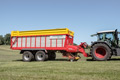 Sprawdzone rozwiązania techniczne w  TORROhttps://www.poettinger.at/de_at/Newsroom/Pressebild/3934Pozostałe zdjęcia w jakości do druku: http://www.poettinger.at/presse